En nombre de la Escuela de Artes Musicales les extiendo la más calurosa invitación a ser parte de nuestra temporada de conciertos MUSICA EN EL CAMPUS 2015. Este año contaremos con una amplia gama de actividades que propician y combinan varios de los pilares del quehacer universitario: la creación y recreación artística,  la investigación, la acción social y la docencia. Solistas, ensambles de cámara y orquestas sinfónicas nos podrán en contacto directo con la creación de autores musicales del pasado y del presente, abarcando géneros desde la canción renacentista a la música urbana del siglo XXI. Conferencistas nos hablarán sobre el reto de la práctica musical en América Latina y particularmente en Costa Rica. Nuestras actividades son totalmente abiertas al público porque creemos en la inclusión como uno de los valores esenciales en nuestro quehacer artístico.Dr. Manuel Matarrita VenegasMÚSICA EN EL CAMPUS2015MARZOMARTES 10 al		SAX FEST (martes 10 y miércoles 11, EAM)VIERNES 13MARTES 10 		RECITAL DE CANTO Y PIANO			Karen Kness, soprano (Western Michigan University)		Lia Jensen-Abott, piano (Albion College) MIERCOLES 11		Recital de piano		Gerardo Duarte, pianoLUNES 16                      	 MÚSICA EN AMÉRICA LATINA. CONFERENCIAS Y FOROS 			A cargo de Ekaterina Chatski | 5:00 pm			(Serie Construyendo Nuestra Historia Musical)			 “Los Clásicos costarricenses”				Benjamín Gutiérrez: Evocación, Pavana y la Danza de la Pena 					Negra.			Carlos Enrique Vargas: Concierto para piano y orquesta.MARTES 17		Presentación del disco compacto "Desde la tierra que habito" 				del compositor Eddie Mora. Recital de música de cámara.					Músicos invitadosJUEVES 19		Recital de Allegresse + 1			Ensamble Allegresse			Isabel Jeremías			Margaret Marco			Annie Gnojek			Ellen BottorffLUNES 23		MÚSICA EN AMÉRICA LATINA. CONFERENCIAS Y FOROS 			A cargo de Ekaterina Chatski | 5:00 pm			(Serie Construyendo Nuestra Historia Musical)			“El género sacro del siglo XXI”			Berny Siles: Siete palabras de Cristo en la Cruz.			Eddie Mora: Plegaria. MARTES 24		RECITAL DE VIOLA Y PIANO			Kate Hamilton, viola (Concordia College)			David Oliver, piano (Kennesaw State University)  MIÉRCOLES 25		Homenaje al compositor costarricense Allen Torres			Músicos invitadosJUEVES 26 		tesoros olvidados DEL BARROCO			Syntagma MusicumLunes 30		Manuel matarrita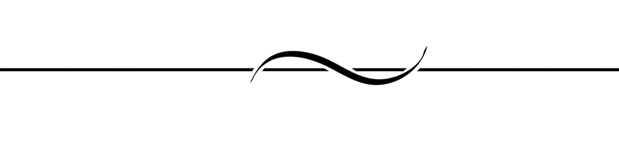 ABRIL LUNES 6		MÚSICA EN AMÉRICA LATINA. CONFERENCIAS Y FOROS 			Conferencista invitada Vera Gerner, UNA | 5:00 pm			(Serie Construyendo Nuestra Historia Musical)			“Formatos de la investigación musical: desde el análisis de					documentos hasta la gestión del patrimonio”. MARTES 7    		RECITAL DE FLAUTA Y PIANO			Michael Ramírez, flauta			Raquel Villegas, pianoJUEVES 9        		RECITAL DE VIOLA Y PIANO			Orquídea Guandique, viola 			Fernando Zúñiga, pianoLUNES 13		MÚSICA EN AMÉRICA LATINA. CONFERENCIAS Y FOROS 			A cargo de Ekaterina Chatski | 5:00 pm			(Serie Construyendo Nuestra Historia Musical)			Foro “Espacios de concierto: Nuevos paradigmas de 				presentación”MARTES 14		Cuarteto Hispano			"Alemania clásica y romántica"MIÉRCOLES 15		“Maderurgia en Ópera”			Quinteto Maderurgia			Juan José Bolaños: Flauta Traversa			Sebastián Méndez: Oboe			Juan Esteban Matamoros: Clarinete			Andrés Sánchez: Corno			Erney Vargas: Fagot JUEVES 16 		“ÉGLOGAS”			Manuel Matarrita (piano)			Camerata San Carlos, Andrey Pérez (director)LUNES 20		MÚSICA EN AMÉRICA LATINA. CONFERENCIAS Y FOROS 			A cargo de Ekaterina Chatski | 5:00 pm			(Serie Construyendo Nuestra Historia Musical)			“El género teatral y de cine”			Andrés Soto: El Susurro de una brisa			Manuel de Elías: Sonante No.7			Carlos Enrique Vargas: Suite AntígonaLUNES 20		Conferencia 60 Aniversario  Coro Universitario			A cargo de Ernesto Rodríguez | 7:00 pmMARTES 21   		RECITAL DE FAGOT Y PIANO			Fernando Zúñiga, fagot			Leonardo Gell, piano JUEVES 23		RECITAL DE SAXOFÓN Y PIANO			Harold Guillén, saxofón			Federico Molina, piano LUNES 27		MÚSICA EN AMÉRICA LATINA. CONFERENCIAS Y FOROS 			A cargo de Ekaterina Chatski | 5:00 pm			(Serie Construyendo Nuestra Historia Musical)			Foro: “Investigación en las aulas de la Escuela de Artes 				Musicales”MARTES 28		Grupo FolíasMIERCOLES 29		“SUEÑOS IRREALES”			Ricardo López, barítono (México)			Ganador XVII Concurso Internacional de Canto Trujillo			Manuel Matarrita, pianoJUEVES 30 		Iván Arguedas, saxofónMAYO LUNES 4		MÚSICA EN AMÉRICA LATINA. CONFERENCIAS Y FOROS 			A cargo de Ekaterina Chatski | 5:00 pm			(Serie Construyendo Nuestra Historia Musical)			“Dos obras para flauta y orquesta”			Alejandro Cardona: Zachik			Eddie Mora: ¿Quién amanece?MARTES 5     		Lourdes Lobo, violín			Vinicio Meza, clarinete 			Fernando Zúñiga, piano  JUEVES 7		Diálogo concertante II: Ganassi			Grupo GanassiLUNES 11		MÚSICA EN AMÉRICA LATINA. CONFERENCIAS Y FOROS 			A cargo de Ekaterina Chatski | 5:00 pm			(Serie Construyendo Nuestra Historia Musical)			Foro: “Interacción entre los compositores e intérpretes”MARTES 12		Laura Castro (música de cámara)JUEVES 14		Cuarteto de guitarras de Costa Rica LUNES 18		MÚSICA EN AMÉRICA LATINA. CONFERENCIAS Y FOROS 			A cargo de Ekaterina Chatski | 5:00 pm			(Serie Construyendo Nuestra Historia Musical)			“Momentos históricos”			Blas Atehortúa: Concertino para orquesta juvenil.			Eddie Mora: Atisbo JRMMARTES 19    		“COMPOSITORAS”			Tanya Cordero, pianoJUEVES 21	 	Grupo “Piedra papel tijera” SÁBADO 23		SOLISTAS UNIVERSITARIOS 2015, Teatro Nacional.LUNES 25		MÚSICA EN AMÉRICA LATINA. CONFERENCIAS Y FOROS 			A cargo de Ekaterina Chatski | 5:00 pm			(Serie Construyendo Nuestra Historia Musical)			Foro: “Repertorios para un ensamble de cámara”MARTES 26		“Música costarricense para Clarinete y cuerdas”			Yamileth Pérez Mora 			CUARTETO HISPANO:			Eva Cristina Trigueros Molina (El Salvador), 			Grace Marìn (Costa Rica), 			Naaman Muñóz (Honduras), 			Raúl Barreto Perez (Puerto Rico). 			Obras de:  Pilar Aguilar y Carlos Castro.MIÉRCOLES 27	“LA REVUE DE CUISINE”			Grace Marín, violín			Raúl Barreto, violoncello			Lenín Yzaguirre, clarinete			Juan Carlos Meza, trompeta			Fernando Zúñiga, fagot			Alonso Saavedra, piano			Manuel Matarrita, pianoJUEVES 28		RECITAL DE VIOLIN Y PIANO			Peter Nitsche, violín			Federico Molina, piano  VIERNES 29		Quinteto de maderas Vortex			University of Northern ColoradoSÁBADO 30 		Coro  y Orquesta Sinfónica de la Escuela de Artes Musicales DOMINGO 31		Obras costarricenses y Misa  Ave Maris Stella de Julio Fonseca			Ramiro Ramírez, Director Coro EAM			Gabriela Mora, Directora Orquesta Sinfónica EAMJUNIO LUNES 1		MÚSICA EN AMÉRICA LATINA. CONFERENCIAS Y FOROS 			A cargo de Ekaterina Chatski | 5:00 pm			Homenaje a los artistas:			Edín Solís: Cuatro estampas			Eddie Mora: Suite Amiguetti			Marvin Camacho: In ProfundisMARTES 2		Cristina Ballatori, flauta			Jonathan Guist, clarinete			Juan Pablo Andrade, piano			(University of Texas at Brownsville) Miércoles 3		Contemporáneos: Docentes y estudiantes de piano y 					composiciónJUEVES 4		Presentación del disco compacto "Plegaria" del compositor 					Eddie Mora. Recital de música de cámara | Músicos invitadosJUEVES 4		Orquesta Etapa Intermedia.			Dirige Diego Solano | Teatro de Bellas ArtesLUNES 8		MÚSICA EN AMÉRICA LATINA. CONFERENCIAS Y FOROS 			A cargo de Ekaterina Chatski | 5:00 pm			(Serie Construyendo Nuestra Historia Musical)			Foro: “Plan de estudios: su correspondencia con la realidad					nacional”MARTES 9       		“Antiguas canciones de amor”			Ensamble GlosasJUEVES 11		RECITAL DE PIANO			Evangelina SánchezVIERNES 12		Talleres en concierto. Teatro de Bellas ArtesLUNES 15		MÚSICA EN AMÉRICA LATINA. CONFERENCIAS Y FOROS 			A cargo de Ekaterina Chatski | 5:00 pm			“Fuentes de los pueblos nativos de esta parte del mundo”			Alejandro Cardona: Binni Záa			Eddie Mora: Sulá, Ye Sulé, Caminos de piedra. MARTES 16		Recital de la Cátedra Música de CámaraJUEVES 18      		RECITAL DE PIANO			Gertrudis Feterman LUNES 22		MÚSICA EN AMÉRICA LATINA. CONFERENCIAS Y FOROS 			A cargo de Ekaterina Chatski | 5:00 pm			(Serie Construyendo Nuestra Historia Musical)			“Entre lo popular y lo clásico”			Carlos Castro: Canto ahogado			Julio Fonseca: Fantasía sobre temas folclóricosLUNES 22		Dichterliebe: Recital de voz y piano			A cargo de Ernesto Rodríguez (tenor) e Ifigenia Lejarza (piano) | 7:00 pmMARTES 23		Recital de honor Etapa BásicaMIERCOLES 24		Concierto de gala EAMJUEVES 25      		CUENTOS DE HADAS			Ivette Ortiz, soprano				Marcela Alfaro, mezzosopranoVIERNES 26		Talleres en concierto. Teatro de Bellas ArtesJULIOJUEVES 2		Concierto Temporada 2015 OSUCR. Teatro NacionalVIERNES 3		Concierto Temporada 2015 OSUCR. Teatro de Bellas ArtesAGOSTOLUNES 3 AL		II Encuentro de Pianistas Costa RicaJUEVES 6MARTES 11		Syntagma MusicumJUEVES 13		DUO KANDO			Ana Catalina Ramírez y Tanya Cordero, pianistasMARTES 18		RECITAL DE PIANO			Laura CastroJUEVES 20		RECITAL DE CANTO Y PIANO			Ernesto Rodríguez, tenor				Federico Molina, piano MARTES 25		Isabel Jeremías, fagotJUEVES 27		TRIBUTO A PETER KOWALD			Alexandru Catona, celloSETIEMBREMARTES 1º		Costa Rica BrassMARTES 1º		Concierto Temporada 2015 OSUCR. Teatro Nacional.MARTES 8		Duo SiwáJUEVES 17		Grupo vocal YamïMARTES 22		Trio Viento y maderaMARTES 29		RECITAL DE VIOLA Y GUITARRA			Erasmo Solerti, viola			Rosa Matos, guitarraMARTES 29		Concierto Temporada 2015 OSUCR. Teatro Nacional.OCTUBREMARTES 6 		“Música alemana para trio de clarinete, viola y piano”			Yamileth Pérez Mora, clarinete.			Orquídea Guandique, viola.			Fernando Zúñiga Chanto, pianoJUEVES 8 		Iván Arguedas, saxofónMARTES 13		Dúo Feterman, pianoJUEVES 15		RECITAL DE FAGOT			Cindy BolandiVIERNES 16		Talleres en concierto. Teatro de Bellas ArtesMARTES 20		Grupo GanassiVIERNES 23		Talleres en concierto. Teatro de Bellas ArtesLUNES 26  AL		Concurso Internacional de Piano María Clara CullellSABADO 31NOVIEMBREMARTES 3		RECITAL DE SAXOFON Y PIANO			Harold Guillén, saxofón			Federico Molina, piano       JUEVES 5       		 Dúo SimbiosisLUNES 9		LAS SONATAS PARA VIOLIN Y PIANO DE BEETHOVEN – I 			Erasmo Solerti, violín			Leonardo Gell, piano MARTES 10   		Cuarteto HispanoJUEVES 12 		LAS SONATAS PARA VIOLIN Y PIANO DE BEETHOVEN – II			Erasmo Solerti, violín			Leonardo Gell, pianoVIERNES 13		Concierto Temporada 2015 OSUCR. Teatro de Bellas ArtesLUNES 16 		LAS SONATAS PARA VIOLIN Y PIANO DE BEETHOVEN – III			Erasmo Solerti, violín			Leonardo Gell, pianoMARTES 17 		Recital de la cátedra de Música de CámaraJUEVES 19 		LAS SONATAS PARA VIOLIN Y PIANO DE BEETHOVEN – IV			Erasmo Solerti, violín			Leonardo Gell, pianoMARTES 24		Recital de honor Etapa UniversitariaMIERCOLES 25		Stephanie Zelnik, clarineteMIERCOLES 25		Concierto de gala EAM. Teatro Nacional.